Sitzung des LaGeo in der Legislaturperiode 2023/24, SoSe 2024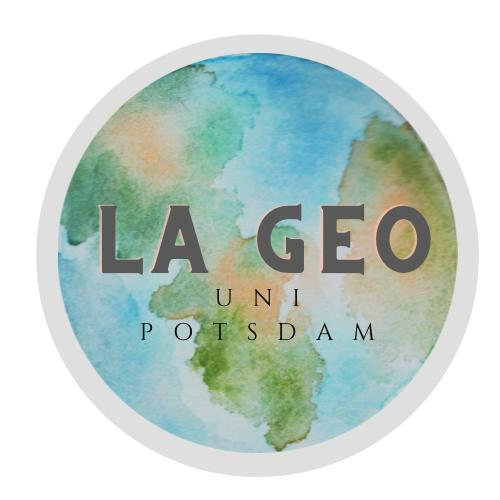 Raum: 	2.24.0.29 und Zoom		Zeit: 12:00 UhrVorsitz: Lea BoxbergerProtokoll: Thomas HesslerAnwesend (vom FSR)Anwesend (vom Assoziiertenprogramm)Lea BoxbergerxLouisa StraßburgxLars KernchenxThomas HesslerxStella Schlawin	xLouis Syrben.A.Karl-Viktor Enkelmannn.A.Valerie ReichardtxPaul Rubeln.A.Florian Stroscherx--TOPThemaHandlung1Annahme TagesordnungAnnahme TagesordnungAnnahme ProtokollFinanzworkshopHaushaltsplanerstellungSpieleabendSonstiges6 ja0 nein0 Enthaltungen2Annahme Protokoll6 ja0 nein0 Enthaltungen3FinanzworkshopFSR-Meeting ansetzt, bei dem alle Mitglieder dabei sein können/sollten (für Informationszwecke hinsichtlich Finanzen)4HHPSiehe Box.UP6 ja0 nein0 Enthaltungen angenommen5Spieleabend (25.04.2024)19:00 Uhr Start am LustgartenAb 20:30 Uhr Zugang zum Raum im KuZe (potentiell kommen wir erst nach 20:30 Uhr in den Raum, weil davor noch eine andere Gruppe in diesem ist)Bowle wird vor Ort gemacht (Anfrage, ob Schüsseln etc. im KuZe zwischengelagert werden können)Getränke im KuZe erhältlichLustgarten:Bierflunky zum Start um 19:00 UhrLouis hat ein Spikeball-Set und könnte das mitbringenValerie und Stine bringen zwei Bälle mitValerie bringt Vikingerschach mitGetränke für Bierflunky (FSR besorgt 1 Bierkasten und Mischkasten)Stella, Louisa und Karl kaufen einShots als Preise mit dazu gekauften BechernStine und Lea überlegen sich PreiseLouis bringt Box mitStine und Thomas gehen voraus in das KuZe zu 20:30 UhrSpiele für KuZe:Pokerkoffer (Louis)Werwolf (Valerie)Cards against Humanity (Lea)Double (Valerie)Wizard (Karl, Thomas)Skat (Lea)Uno (Lea)Trial by Trolley (Florian)Kasse bringt Lars mitKasse verantwortet Louisa und ThomasWir rechnen mit 25 Teilnehmer*innenD.h.: 1,5€ pro Person werden erwartetErwartetes Budget von: 37,50€6SonstigesMail an den FSR, dass Person in FSR-Mail-Liste aufgenommen werden willAnfrage an das ZIM von StellaWerbung für Studierendenfeedback für das Treffen mit den Dozierenden der Lehrstühle (wir benötigen weitern Input)Terminabsprache mit den Dozierenden:29.04. oder 30.04. zwischen 13:00 und 14:00 Uhr (Koordination innerhalb des FSR nachdem Feedback gegeben wurde)